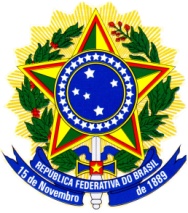 SERVIÇO PÚBLICO FEDERALMINISTÉRIO DA EDUCAÇÃOINSTITUTO FEDERAL DE EDUCAÇÃO, CIÊNCIA E TECNOLOGIA GOIANOCAMPUS MORRINHOSEDITAL Nº  006 DE  26 DE ABRIL DE 2017ELEIÇÃO PARA COORDENADOR DE CURSO LICIENCIATURA EM QUÍMICAApresentação dos  resultados da eleição:Às 9:00 do dia 03 de maio de 2017 iniciou-se o período de votação do Processo Eleitoral para escolha do Coordenador do Curso de licenciatura em Química do Instituto Federal Goiano – Campus Morrinhos, cuja quantidade de eleitores Docentes aptos a votar foi de 23 e a quantidade de eleitores Discentes aptos a votar foi de69. A votação foi encerrada às 21:00, quando foi realizada a abertura da urna, a conferência da quantidade de votos depositados com a quantidade de votantes e a apuração dos votos, na qual constatou-se 46 abstenções e  46 votos válidos, assim distribuídos:Finalizado os trabalhos, apurou-se o seguinte resultado:A homologação dos resultados será publicada dia 09/05/2017. A posse da nova  coordenação se dará no intervalo noturno dia 10 de maio, conforme cronograma da eleição.				Comissão eleitoralSegmentoCandidato ACandidato BCandidato CBrancosNulosDocente14--00Discente31---1Proporção (%)Candidato A98,96Candidato B-Candidato C-Brancos-Nulos1,04